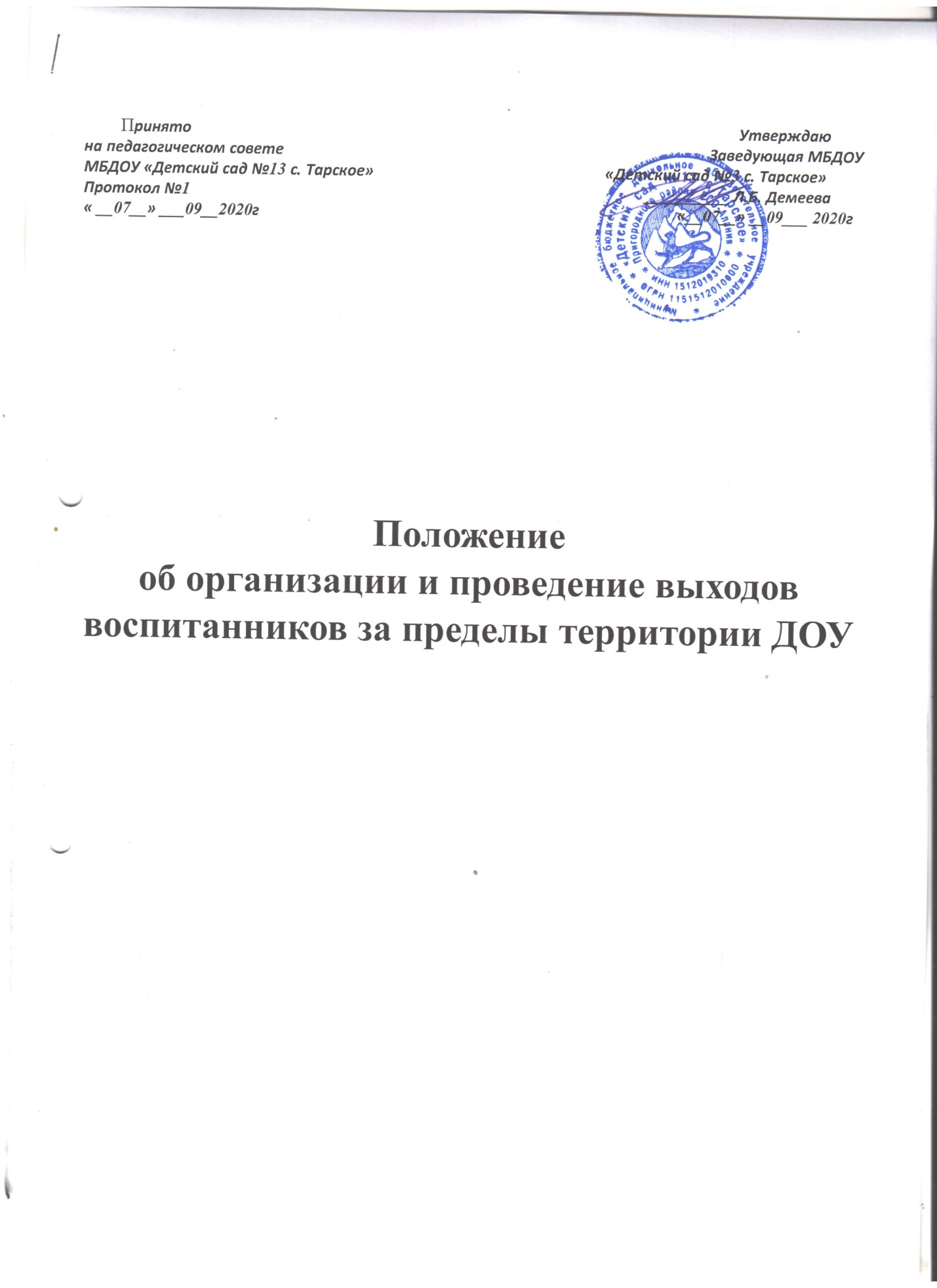 Общие положения1.1. Настоящее Положение устанавливает порядок организации и проведения выхода воспитанников Муниципального бюджетного дошкольного образовательного учреждения «Детский сад №13 с. Тарское» (далее - ДОУ) за пределы территории образовательного учреждения.1.2. Положение об организации и проведении выхода воспитанников за пределы ДОУ (далее – Положение) разработано в соответствии СанПиН 2.4.1.3049-13, Уставом Учреждения, инструкцией  по охране  жизни и здоровья детей, режимом образовательного процесса.1.3. Требования настоящего Положения обязательны для применения следующим сотрудникам ДОУ: заведующему,  старшему воспитателю, музыкальному руководителю.2.1. Полную ответственность, в соответствии с законодательством РФ, за соблюдение требований, установленных настоящим Положением, несут участники процесса согласно п.1.3.2.2. Контроль над соблюдением требований данного Положения осуществляет заведующий ДОУ.Основные нормативные положения.3.1. Целью выходов воспитанников  является выполнение основной образовательной программы ДОУ.3.2. Выходы воспитанников осуществляются в следующих случаях:- Участие воспитанников в муниципальных конкурсах, соревнованиях и других мероприятиях;- Организация целевых прогулок и экскурсий.3.3. При планировании проведения выхода детей за пределы детского сада необходимо уведомить родителей (законных представителей), получить их письменное информационное согласие по форме Приложение 1.3.4. При организации и проведении организованных выходов и выездов воспитанников их обязательно должны сопровождать воспитатели и /или другие сотрудники ДОУ (далее - сопровождающие). Количество сопровождающих должно быть не менее 2-х (двух) взрослых на группу из 15 (пятнадцать) воспитанников ДОУ. Сопровождающие должны знать Инструкцию по охране жизни и здоровья детей, по предупреждению несчастных случаев с воспитанниками и оказанию им первой доврачебной помощи, а также уметь оказывать первую доврачебную помощь до прибытия медицинского работника.3.5. Перед осуществлением выходов и выездов воспитанников сопровождающие должны обеспечить запас питьевой воды, а также запас одноразовых стаканов для воспитанников.Организация и осуществление выходов воспитанниковза пределы территории4.1. Выходы воспитанников ДОУ должны быть запланированы заблаговременно. Сопровождающий определяет цель выходов, сроки, планируемое количество и возраст воспитанников ДОУ. Точное количество воспитанников, участвующих в выходе за пределы ДОУ, определяется непосредственно перед выходом.4.2. В срок не менее 5 (пяти) рабочих дней заведующий согласовывает выход воспитанников, а также назначает ответственных сопровождающих.4.3. Сопровождающие определяют тему, вид, цель и задачи, структуру, маршрут и время выхода воспитанников за пределы ДОУ и их возвращения, а также длительность прогулки.4.4. Заведующий или старший воспитатель проводит инструктаж сопровождающих по осуществлению выходов воспитанников. Прохождение инструктажа фиксируется в Журнале регистрации инструктажей по охране жизни и здоровья воспитанников при организации и проведении целевых прогулок и экскурсий (Приложение 2).4.5. В согласованное время, сопровождающие готовят воспитанников к выходу. При подготовке сопровождающие должны осмотреть одежду воспитанников на соответствие погодным условиям.  При прогулке в теплое время года воспитанники должны иметь головные уборы светлых тонов.4.6. До выхода воспитанников за пределы территории ДОУ, сопровождающий должен проверить списочный состав воспитанников, наличие согласия от родителей, согласно п.3.3. и сделать запись в Журнале регистрации выходов и выездов воспитанников за пределы МБДОУ по форме Приложения 3.4.7. На протяжении всего выхода сопровождающий постоянно пересчитывает воспитанников, контролирует, чтобы все воспитанники находились в поле его зрения.4.8. Сопровождающий во время выхода воспитанников не имеет право:- Оставлять воспитанников без наблюдения;- Самостоятельно изменять маршрут (возможно только в случае угрозы жизни воспитанников ДОУ).4.9.Иметь при себе дорожную аптечку с минимальным набором средств оказания первой доврачебной помощи4.10. В случае обнаружения отсутствия воспитанников в поле зрения, сопровождающий немедленно должен:- Совместно с остальными сопровождающими проверить по списку воспитанников, передать воспитанников по списку другим сопровождающим для возможности поиска отсутствующих воспитанников ДОУ.- Организовать поиск воспитанников;- Сформулировать описание воспитанников, их приметы, внешний вид, возраст, одежду;- Связаться с отделением полиции;- Поставить в известность заведующего ДОУ;- Связаться и поставить в известность родителей (законных представителей), в случае если поиски в ближайшем окружении не дали результатов.4.11. По возвращению в ДОУ, сопровождающий делает запись в Журнале регистрации выхода воспитанников ДОУ.4.12. Сопровождающий, допустивший невыполнение или нарушение Инструкции по охране жизни и здоровья детей при организации и проведении целевых прогулок и экскурсий, привлекается к дисциплинарной ответственности, проходит внеплановый инструктаж на проверку знаний об охране жизни и здоровья воспитанников.